Välkommen till Båtsholms Marina 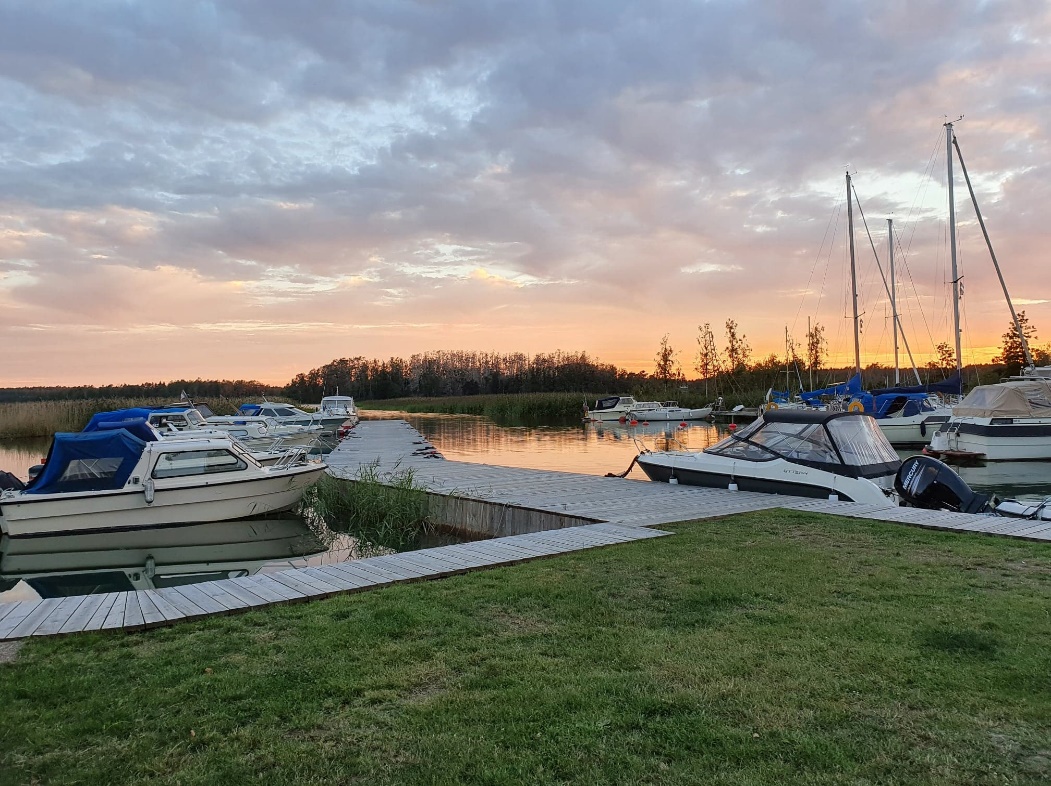 Tjänster och Priser 2022Hamnavgift 		80   kr / dag					100 kr/dygnByggplatser 		135 kr /kvmSjösättning vid ramp 		100 kr / gång 		160 kr - i och upp samma dag  Sjösättning kranbil  0 - 3 ton 	1 142 kr Sjösättning kranbil > 3 – 5 ton 	1 370 kr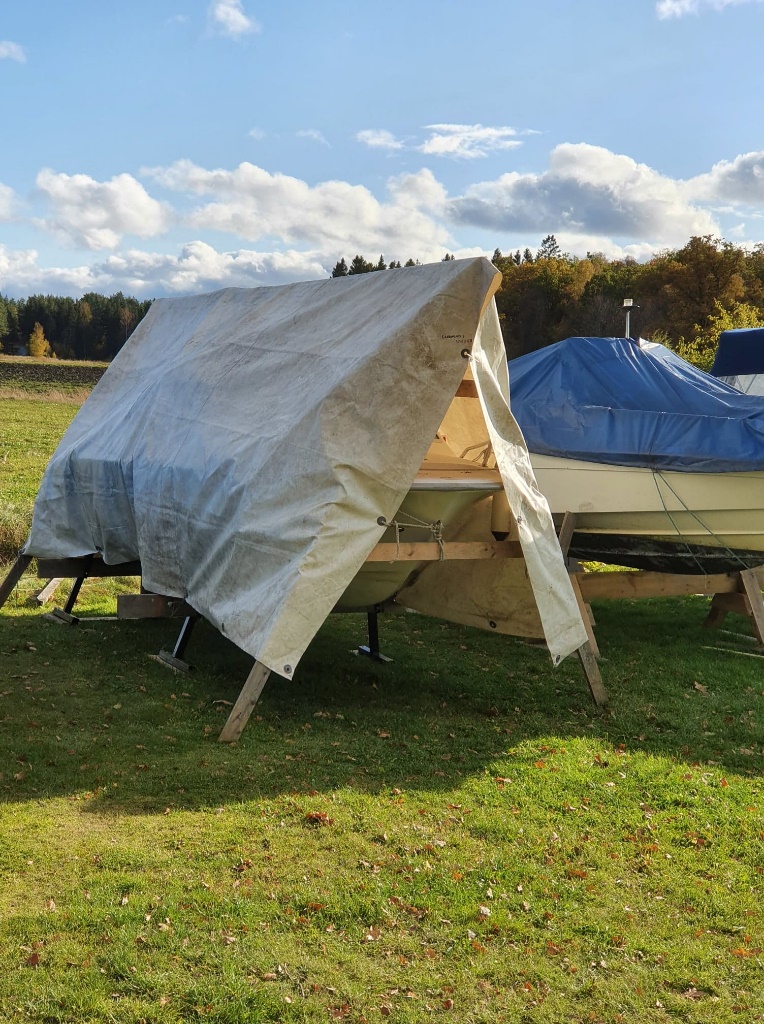 Sjösättning kranbil > 5 -7 ton	1 827 krAvmastning kranbil Stor mast	536 kr Avmastning mastkran 		100 kr (gratis för befintliga kunder)Vinterförvaring 		121 kr/kvm Hyra Seaquip/bockar		400 kr / säsongSommarförvaring Seaquip/bockar	300 kr /säsongTäckställning båt max 5m 	200 krTäckning		200 krHyra av presenning maxlängd 6 m	200 kr/ säsong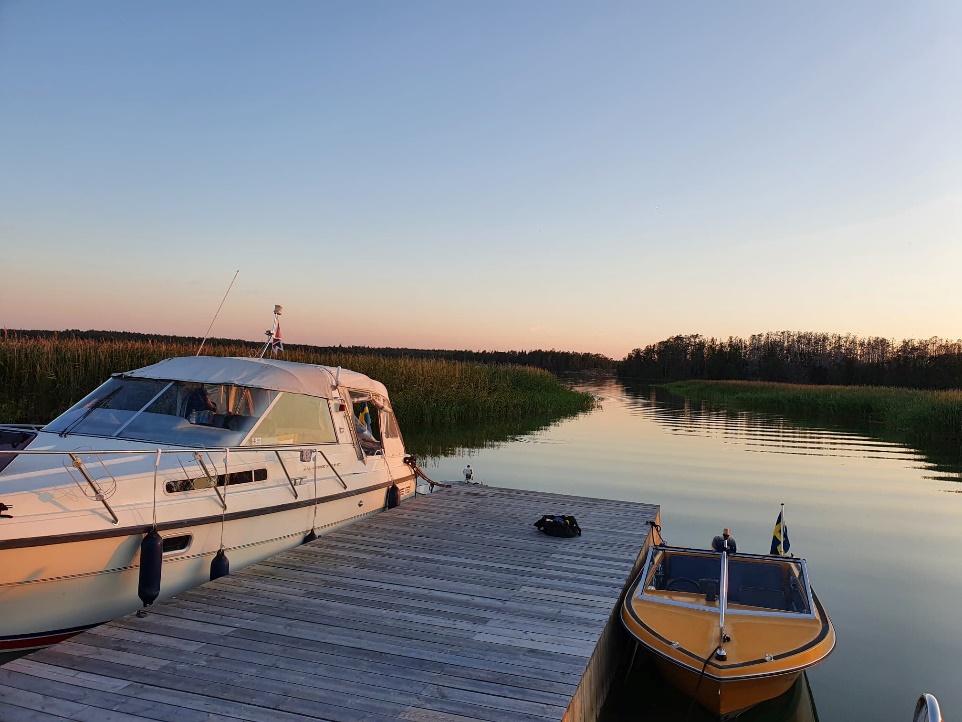 Högtryckstvätt Liten 		400 krHögtryckstvätt Stor		450 krLarmad plats för utombordare	200 kr säsongMotorkonservering 2 takt	grundpris 1 600 krMotorkonservering 4 takt 	grundpris 1 800 krInombordare 		pris på förfrågan Vi utför även bottenmålning / vaxning och polering i mindre skala kontaktakta oss om pris.